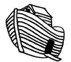 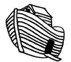 Application Filled out and handed in Selected applicants will be invited to visit with the dog.3. We ask you to visit the dog several times so you can see how they are with you, and to show that you are capable of handling the dog.4. Arrange home check, so we can make sure the dog would be suitable and safe in that environment.5. Committee to discuss or vote if it’s a suitable home, during this time they will visit the dog and the dog may visit their home if we feel necessary. When all parties are ready we will arrange a home trial.6. The donation will be taken before the trial and given back if it doesn't work out, a trial is up to 4 weeks but can take a bit longer if required and you are required to keep us up to date with photos and messages.7. Home visit at the end of the trial and sign the dog over.8. Follow up visit within 6 months.